ЦЕНТР ОБРАЗОВАТЕЛЬНЫХ РЕСУРСОВ: КОМПЛЕКСНАЯ РЕАЛИЗАЦИЯ ФЕДЕРАЛЬНЫХ ГОСУДАРСТВЕННЫХ ОБРАЗОВАТЕЛЬНЫХ СТАНДАРТОВО. Н. Медведева, Н. П. Супонев, Д. А. Мидоренко, О. И. Зимина, Ю. Д. ОрловТверской государственный университетТверьmedved@tversu.ru, mckup@tversu.ruСогласно Концепции информатизации Тверского государственного университета, одной из ключевых задач является создание единой интегрированной информационной системы поддержки образовательной деятельности университета. Самоанализ и мониторинг готовых технологических решений показал целесообразность формирования в университете модульной электронной образовательной среды. Использование собственных инновационных разработок в сочетании с развертыванием и адаптацией готовых решений способствует комплексному технологическому обеспечению траектории обучения на основе современных информационных технологий.Центр образовательных ресурсов осуществляет разработку и внедрение единых программно-технических принципов, обеспечивающих технологическую поддержку при построении и реализации основных образовательных программ. Важной особенностью в деятельности Центра является ориентированность на использование открытого программного обеспечения и собственных разработок.Основными образовательными и социально-экономическими задачами Центра образовательных ресурсов являются:техническое обеспечение перехода на образовательные стандарты 3-го поколения;поддержка компетентностной модели выпускника;техническая поддержка системы управления качеством;развитие системы дистанционного обучения;организация дополнительного образования в области ИКТ;повышение качества и доступности образовательных услуг в регионе;мониторинг полноты и качества образовательных ресурсов.Ресурсы Центра ориентированы, прежде всего, на студентов, аспирантов, преподавателей и сотрудников Тверского государственного университета, использующих в научной и образовательной деятельности информационные технологии.Кроме того, пользователями системы являются:абитуриенты, поступающие в высшие учебные заведения и готовящиеся к сдаче Единых государственных экзаменов;учителя Твери и Тверской области, ориентирующиеся в своей педагогической деятельности на ИКТ.Для достижения поставленных целей и задач работа ведется по нескольким направлениям.Информационно-методическая поддержка учебного процесса осуществляется посредством системы «Сервер информационно-методического обеспечения учебного процесса», являющейся собственной разработкой Центра (http://edc.tversu.ru). Система используется для размещения учебно-методических, нормативных и других материалов, обеспечивающих поддержку основных образовательных программ.Особенности информационной системы:единая база учебно-методических материалов;модуль администрирования системы;модуль статистической обработки данных;авторизованный и гостевой доступ к системе.Интерфейс информационной системы создан исходя из требований абсолютно понятного сценария работы и максимального удобства навигации для пользователя. Учебные планы специальностей и направлений распределены по факультетам, отвечающим за соответствующие направления подготовки. Учебные планы содержат ссылки на учебно-методические комплексы по дисциплинам. Из списка литературы может быть открыто соответствующее учебное или методическое пособие.В связи с переходом университета в 2011 году на реализацию основных образовательных программ на основе федеральных государственных образовательных стандартов создан новый раздел информационной системы, содержащий актуальные нормативные и методические материалы в помощь разработчикам основных образовательных программ. Кроме того, для каждого реализуемого в университете направления подготовки представлены перечни дисциплин учебных планов со ссылками на аннотации, составленные в соответствии с требованиями федеральных государственных образовательных стандартов, а также персональный состав педагогических работников, участвующих в реализации каждого из направлений подготовки.Для управления содержанием сервера разработаны программы, обеспечивающие ввод данных, их учет и статистическую обработку информации. Модуль статистической обработки обеспечивает сбор и представление информации о текущем состоянии информационной системы. Обеспечивается доступ как к интегральной информации о полноте представленных материалов, так и к детальным сведениям о размещении на сервере учебно-методических материалов соответствующими факультетами и кафедрами.Виртуальная образовательная среда университета формируется на основе свободно-распространяемой системы управления обучением Moodle (http://moodle.tversu.ru), выбор которой обусловлен простотой и удобством использования.Система направлена на активное взаимодействие участников учебного процесса и используется для поддержки всех форм обучения. Особое внимание уделяется формированию базы входного, промежуточного и итогового контроля по дисциплинам, что наряду с использованием внешних ресурсов составляет основу системы мониторинга качества обучения.В связи с необходимостью осуществления интерактивного взаимодействия преподавателей и студентов был проведен анализ и тестирование различного программного обеспечения веб-конференций с целью выбора оптимального варианта для внедрения в учебный процесс. В результате сделан вывод о целесообразности развертывания в университете службы веб-конференций Mirapolis Virtual Room. Система активно используется в учебном процессе для проведения онлайн-лекций в филиалах, студенческих и научных веб-конференций, а также для онлайн-консультирования школьников и учителей Тверского региона (http://mvr.tversu.ru).Центр образовательных ресурсов можно представить как единый многокомпонентный технологический комплекс, представленный ниже на рисунке.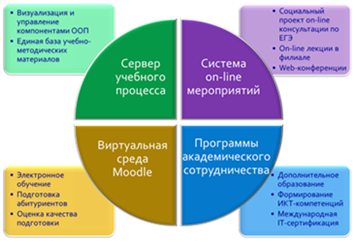 Технологическая структура Центра образовательных ресурсовПрограммы академического сотрудничества интегрированы в систему дополнительного образования и способствуют формированию ИКТ-компетенций профессорско-преподавательского состава университета. Международная IT-сертификация базируется на программе Microsoft IT Academy и авторизованном центре IT-тестирования Prometric.С 2011 года в рамках Центра реализуется важный социальный образовательный проект – бесплатные онлайн-консультации школьников для оказания помощи при подготовке к Единым государственным экзаменам.Цель проекта – повышение качества знаний по тематикам ЕГЭ в регионе, обеспечение максимальной доступности информации об университете в целом, развитие инновационных форм взаимодействия университета со школами региона.Вторым по значимости социальным проектом является программа повышения компьютерной грамотности и развитие ИКТ-компетенций граждан Тверского региона в рамках инициативы Microsoft «Твой курс».На V юбилейном Конгрессе-выставке «Global Education – Образование без границ» (Москва, 12–14 апреля 2011 года) Тверской государственный университет награжден Дипломом лауреата за инновационный проект «Центр образовательных ресурсов: комплексная реализация федеральных государственных образовательных стандартов». 